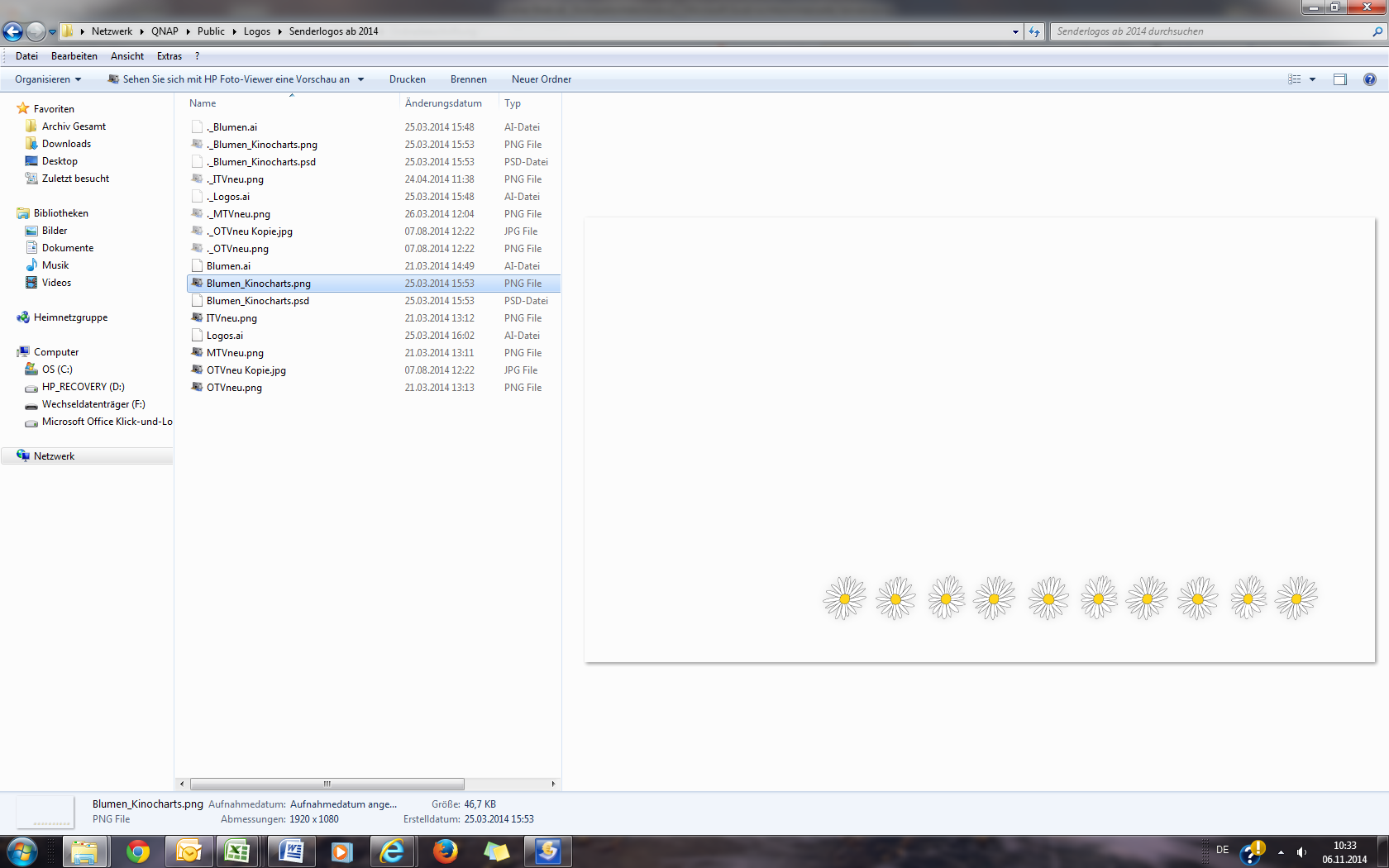 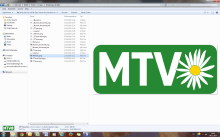 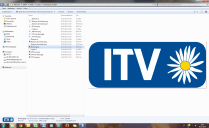 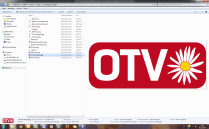 Gefüllte Schweineschnitzel							Rezept für 4 Personen4 Schweineschnitzel Pfeffer, Salz, GrillgewürzSuppe zum AufgießenMehl zum Binden 1 Philadelphia Frischkäse Natur Salz, Pfeffer, Petersilie Kürbiswürfeln, Rote Paprikawürfel, 12 Scheiben BauchspeckMargarine zum Braten